Krosno Odrzańskie, dnia 11.08.2022r.ZDPIII.272.12.3.2022Odpowiedzi na zapytaniaDotyczy: „Wykonanie i sukcesywna dostawa elementów oznakowania pionowego oraz urządzeń bezpieczeństwa ruchu w roku 2022”Zamawiający informuje, że Wykonawcy zwrócili się do Zamawiającego z wnioskiem o wyjaśnienie treści opisu przedmiotu zamówienia.W związku z powyższym Zamawiający udziela następujących wyjaśnień:Pozycja 4 – znaki informacyjne D – proszę o wskazanie dokładnego wymiaru znaku D jaki należy wycenić lub zmienić jednostkę miary na m2. Znaki D średnie znacznie różnią się od siebie wielkością w zależności od rodzaju (a tym samym ceną).Odpowiedź:Wskazanie dokładnego rozmiaru nie jest możliwe. W latach ubiegłych najczęściej zamawiane były znaki tj.: D-1, D-6, D-15, D-18, D-18a - jednak nie stanowi to zamkniętego wykazu możliwych do zamówienia znaków.Pozycja 10 – ogrodzenie segmentowe – proszę o zamieszczenie dokładnego opisu i/lub wzoru poglądowego ogrodzenia, zawierającego w szczególności kształt, dokładne wymiary poszczególnych elementów oraz kolorystykę (sam ocynk, malowane na kolor jednorodny, malowane i oklejone folią?) Odpowiedź: Ogrodzenie segmentowe U-12a (L do 2 m, malowane biało-czerwone lub żółte. 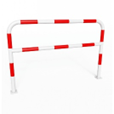 Proszę o określenie przybliżonej liczby zamówień w ilu będzie zrealizowany przedmiot zamówienia (w celu oszacowania kosztów transportu jaki należy wziąć pod uwagę w wycenie zamówienia).Odpowiedź:Ilość zamówień wg potrzeb, jednak nie częściej niż 1 raz w miesiącu (brak możliwości określenia konkretnej ilości zamówień).